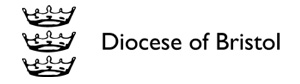 Church Heating System Replacement TemplateHere we are looking for information that describes the demand for heating in your building. This is really essential in ensuring the right heating system is installed. These questions give us the picture of how often you need heating, what type of heat and what type of temperature in each area of the church.Current Heating System:Please describe current system by telling us if it’s oil, gas or electric and what kind of radiators or other heat emitters are used. If you have a boiler, tell us how old it is.  Type here:Other:Please tell us if you have pews and if you plan to keep or remove those pews in the future. Type here: Process - We have listed what information is likely to be needed. However, each church is unique so not all of this may be needed and we can’t promise that further information won’t be required later. DAC Review Checklist:If you already know which supplier or contractor you will use, did you obtain other quotes?Tell us hereNumber of services a weekAverage number of attendeesAverage number of events/activities during the week (excluding services):Average number of attendees: Description of regular community activities. Please describe the type of activity  e.g exercise class, nursey group, tea and cake time, children’s craft, community meetings, concertsFrequency it takes placeWhere the activity takes place  Average number of attendeesExample: After school club, mixture of craft, readings, films and gamesWeekly on WednesdaysIn the crypt20